КРАСИВЫЙ ПОЧЕРК У РЕБЕНКА - ЭТО ПРОСТОВыпускники Монтессори-групп славятся своим хорошим почерком и развитыми пальчиками. Давайте и мы прибегнем к этой методике! А начинать мы будем, когда малышу исполнится 1 годик, используя для игр подручные средства. Ну, кто бы мог подумать, что некоторые повседневные предметы могут сослужить хорошую службу в развитии крохи!Для малышей от 1 года до 3 лет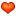 Упражнения с газетными шарикамиПрекрасный игровой материал для годовалого крохи! Оторвите пару полосок от ненужной газеты и на глазах малыша нарвите много маленьких кусочков. Если малышу уже есть 1,5 года, он с удовольствием будет рвать газету вместе с вами. Но! Рвем полосочки правильно. Обычно малыши тянут бумагу в разные стороны, но так она не всегда рвется. Покажем малышу, как нужно взяться пальчиками левой руки за верхнюю часть бумажки, а пальчиками правой также сверху будем тянуть к себе. Легко и просто! Ну а теперь учимся катать маленькие шарики из оторванных кусочков. Годовичок не накатает вам много, ну и пусть. Зато малыши от 2 до 3 лет делают прекрасные тугие газетные шарики, из которых потом можно сделать оригинальную поделку. Нарисуйте на листе бумаги овечку, а на туловище наклейте вместе с малышом готовые шарики. Вот и шерсть у овечки готова!Упражнения с пипеткойЛюбимейшее занятие большинства малышей! Налейте в маленькую емкость воды, можно подкрашенной, для особого интереса. Покажите крохе, как надо держать пипетку: двумя пальчиками, а при опускании в воду, пальчики надо медленно разжать, но не отпускать резиновый наконечник. Малыш своими глазами видит, как вода затягивается в пипетку. Затем переносим пипетку с водой в пустую емкость, нажимаем на резиновый кончик – перелили! Хорошо, если пипеток будет много: с более тугими наконечниками, большие и маленькие, разноцветные, например, от лекарств.Упражнения с пластилином и кнопкамиОчень напрасно многие мамочки избегают давать малышам пластилин. Аргумент «А он все перепачкает!» не проходит в доме, где есть маленький ребенок. Ведь это его обязанность – все пачкать вокруг! Как иначе познать мир, как обрести навык, если запрещается упражняться в нем? А при упражнении ошибки неизбежны. Вот вам и пролитая вода, и рассыпанная гречка и измазанные пластилином ручонки. Пластилин, тем не менее, очень полезный материал для малышей от 1 года. Если у вас несколько деток, и убирать квартиру действительно сложно, воспользуйтесь пластилином, от которого не остается следов. Обычно он более ярких цветов и легко мнется. Вместе с малышом расположитесь за столом, подстелите подкладочку. Накатайте из пластилина несколько ярких маленьких шариков. «Смотри, будем блинчики делать». Положите шарик на листок бумаги и указательным пальцем надавите на него. Потом следующий шарик. Конечно, крохе тоже захочется попробовать – вот и отлично! Прекрасное упражнение для мелкой мускулатуры указательных пальчиков.Деткам постарше можно предложить украсить шариками новогоднюю елку. Вырежьте из зеленой бумаги елочку и наклейте на лист бумаги.Наши пластилиновые шарики (которые, кстати, может уже катать и сам малыш) прилепляем на «ветках» елочки и надавливаем пальчиком. Вот и украсили елку! Пластилин также можно размазывать по листу бумаги не только указательным пальчиком, но и остальными: получаются «дорожки», «заборчики», «медузы», «звезды» и просто красивые узоры, в которых смешались несколько цветов. Еще вариант: размазываем пластилин по небольшому кусочку бумаги (лучше вместе с малышом, а то он один быстро устанет и потеряет интерес к работе). Затем берем ручку с использованным стержнем или стек (пластмассовый ножичек для работы с пластилином) и рисуем на пластилиновом фоне все, что захотим. А если малыш уже знает буквы – то пишем известные буковки. Очень оригинальная работа получается – и исправлять ошибки легко. А для разнообразия можно дать малышу втыкать канцелярские кнопки с цветными наконечниками в кусок пенопласта. Для годовалых – просто втыкать, а для 2-3 леток уже втыкать по заданному контуру, например, домика, машинки, солнышка. Малыши обожают работать с кнопками, что прекрасно, потому что таким образом мы обезопасим их от травм. Ведь когда ребенок знает назначение предмета, то есть, что с ним нужно делать, он почти никогда не использует его неадекватно. Конечно, с кнопками кроха должен работать под присмотром взрослых.Упражнения с карандашомБесценная вещь для развития руки – обыкновенный карандаш с гранями. Уже с года вы можете учить своего маленького карапуза катать карандаш, зажав его между ладоней. Просто? А вы попробуйте, когда ручки еще не слушаются вас, и все сыпется на пол! Грани карандаша хорошо активизируют нервные окончания ладоней и пальцев рук, разогревают руки, подготавливая их к последующей работе, более тонкой. Карандаш можно катать ладонью по полу или столу – это тоже не так-то просто. А если малыш уже запросто это делает, то пусть возьмется пальчиками обеих рук за кончики карандаша (горизонтально) и покрутит их пальцами. Знаете, как развивает координацию рук и глаз! А можно просто подержать карандаш за концы указательными пальцами. Посоревнуйтесь – кто сумеет это сделать быстро и удержать долго, например, на ходу?Упражнения с мячиками, мягкими и колючимиТакие мячики желательно иметь в «развивающем арсенале» любой мамы. Купить их не составит труда, например, в магазинах «Корма и игрушки для животных». Пускай у вас будет целый набор таких массажных мячиков: мячики – ежики ( с резиновыми выступающими «колючкми») разных размеров, мягкие резиновые мячики разной упругости и размеров. Во-первых, их можно просто мять в руках, катать между ладоней. Мягкий упругий мячик можно сжимать не только в ладошке, но и пальчиками одной руки, что сложно для малыша, требует физических усилий.Пусть сожмет такой мячик большим и указательным пальцем. Получилось? Молодец! А теперь – большим и средним, большим и безымянным. Конечно, последние упражнения подходят для «тренированных» деток 3 лет и старше. С колючими мячиками можно играть и с годовалым крохой. Найдите банку с отверстием в крышке. Отверстие должно быть чуть-чуть меньше диаметра колючего мячика, чтобы он с трудом проталкивался. Предложите малышу затолкать «ежиков» в баночку, покажите ему. Увидите – это настолько увлекательное занятие для крохи ( и, кстати, абсолютно безопасное!), что вы успеете переделать все домашние дела и отдохнуть в тишине. А малыш тем временем активизирует нервные окончания пальчиков рук. Только «ежиков» купите побольше и сделайте так, чтобы крышка и банки легко снималась – тогда малыш сможет повторять всю операцию снова и снова без вашей помощи.Для ребят от 3 до 6 летУпражнения с канцелярской резинкойОчень интересно наблюдать, как ребята 5-6-ти лет с удовольствием делают все вышеперечисленные упражнения для 2-хлеток. Мало кто из ребят-дошкольников имеет возможность поиграть в такие игры, а ведь они очень полезны, при всей своей простоте. Что же говорить об играх, придуманных специально для их возраста! Загораются глаза, руки тянутся попробовать поиграть с… обыкновенной канцелярской резинкой, той самой, которой мы привыкли скреплять рулон бумаги или запечатывать пакет, или хранить вместе счетные палочки. Возьмите такую резинку и наденьте ее на большой и указательный пальцы малыша. Пусть растягивает ее в стороны при помощи пальцев. Если длинновато – намотайте на пальцы 2 раза, чтобы укоротить. Если получилось на одной руке, пробуем на другой, а потом – на обеих сразу. С резинкой можно играть и по-другому. Помните наши кнопки на пенопласте? Втыкаем кнопки по контуру, например, машинки. А теперь натягиваем резинку на выступающие части кнопок. Получился силуэт машинки! Таким же образом можно выучить названия и изображения разных геометрических фигур: пускай малыш натянет резинку на кнопки, воткнутые в вершины треугольника или трапеции. Какая фигура получилась? Не запомнит с первого раза – ничего страшного. Потихоньку непривычные названия фигур станут знакомыми и узнаваемыми.Упражнения за столом (пальцы прижаты к столу)Если вы находитесь не дома, а например, в очереди в поликлинику или в долгой поездке, вам несложно будет занять своего малыша.Есть рядом ровная поверхность? Отлично! Положите ладонь на стол или другую поверхность. По очереди поднимайте пальцы, не отрывая ладонь от стола. Сначала одной рукой, а потом одновременно обеими. Очень полезно при этом ритмично, одновременно с поднятым пальчиком, проговаривать слоги с разными « трудными» звуками: СА-СА-СА-СА-СА. РЫ-РЫ-РЫ-РЫ-РЫ. Если ваш малыш занимается с логопедом, это поможет ему быстрее закрепить в речи поставленный звук. Именно сочетая движения пальчиков и движения артикуляционного аппарата, вы можете существенно ускорить процесс исправления речи малыша. Также сидя за столом, можно поупражняться в разведении пальцев врозь и сведение вместе (ладошки на столе!). Все нейропсихологии рекомендуют регулярно проводить упражнение “кулак-ладонь-ребро”. Рука малыша поочередно меняет положение: сначала сжимается в кулачок, потом ложится ладонью на стол, а потом- встает на ребро. Именно в такой строгой последовательности и выполняется сначала правой, затем левой рукой до тех пор, пока ребенок не перестанет ошибаться в последовательности движений. Это упражнение бесценно для формирования межполушарных связей, при помощи которых мы, собственно, и обучаемся.Упражнения в стакане с пшеномУстали занимать своего непоседу? Не прогоняйте его с кухни – усадите за стол и дайте стаканчик с пшеном. Пусть малыш «варит кашку», то есть указательным пальчиком руки мешает пшено в стаканчике. Условие: кисть руки не должна двигаться, только пальчик! Затем можно покрутить средним пальчиком, а вот безымянным пусть попробует – получится ли?Упражнения с гречкой или чечевицейИменно эти крупы имеют острые грани, которые необходимы нам для активизации нервных окончаний пальчиков. Для начала пускай малыш вволю навозится с этими крупами: ребятам так нравится набирать их в горсть, пропускать сквозь пальцы, перебирать в руках. Вероятно, эти ощущения очень приятны, они успокаивают и способствуют концентрации внимания у малыша. Ну а теперь попросите разобрать крупу на 2 кучки: гречку в одну кучку, чечевицу – в другую. Это долгая кропотливая работа, но очень полезная не только для развития руки, но и для развития сосредоточенности, усидчивости, логического мышления ( ведь за умение сортировать и классифицировать предметы отвечает именно оно). Если подустал ваш малыш – насыпьте побольше этих круп в большую миску и закопайте в них много мелких игрушечек и предметиков. Пусть покопается, да поищет! Главное – руки должны быть в крупе по запястье, ведь таким образом снимается мышечный спазм ручек, напряженность и усталость.Оригинальные штриховкиМы привыкли, к сожалению, к шаблонам в рисовании. А ведь это по определению творческий вид деятельности! Покажите своему крохе разные оригинальные штриховки. В раскрасках необязательно закрашивать изображение целиком, можно штриховать, что, конечно же, сложнее и необычнее.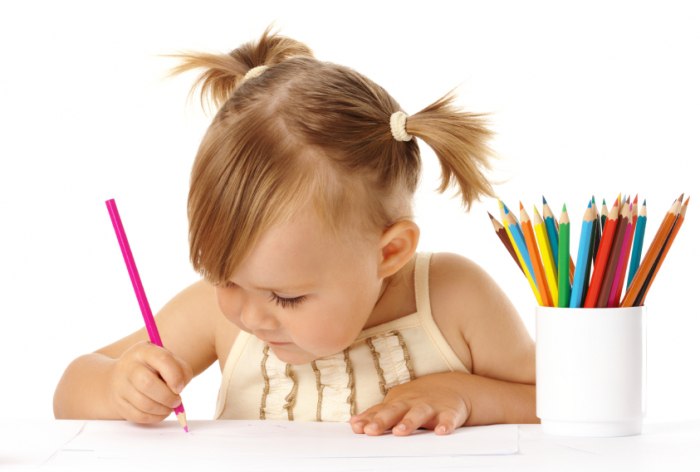 